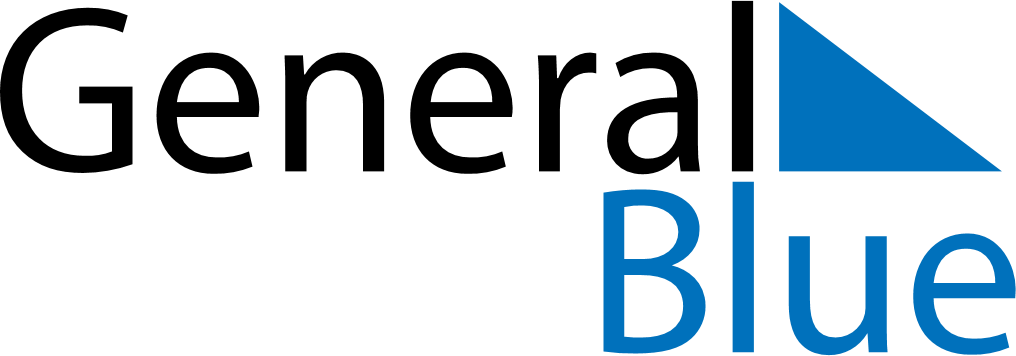 June 2028June 2028June 2028PanamaPanamaSUNMONTUEWEDTHUFRISAT123456789101112131415161718192021222324252627282930